SCRiPT - Research in Practice Team (RiPT) Lead 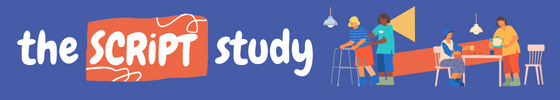 Line Manager Endorsement FormPlease type in your answers using a size 10 fontThis form is to be completed by the Line Manager and emailed to the SCRiPT team. The applicant is completing a separate application form, which will also need your signature before submission. Please provide us with information to support your approval:PLEASE NOTE:Manager’s commitment to this programme is vital to its success.  When endorsing your team member’s application, you are undertaking a commitment to support them throughout this programme and to release the employee when required for training and development purposes to meet the 2.5 days/week off-the-job funding requirement for 2 years. Please send this completed form to script@herts.ac.uk by November 26th 5pm.Name of applicant: Line Manager’s name:Position:Local Authority:Work address:Work telephone:Work E-mail: